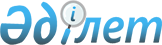 О прекращении ветеринарного режима карантинной зоны или ограничительных мероприятийРешение акима Инталинского сельского округа Алакольского района Алматинской области от 11 октября 2012 года № 12
      В соответствии с подпунктом 8) статьи 37 Закона Республики Казахстан от 23 января 2001 года "О местном государственном управлении и самоуправлении в Республике Казахстан" и подпунктом 8) статьи 10-1 Закона Республики Казахстан от 10 июля 2002 года "О ветеринарии", на основании представления государственного учреждения "Алакольская районная территориальная инспекция Комитета ветеринарного контроля и надзора Министерства сельского хозяйства Республики Казахстан" №27 от 5 октября 2012 года о прекращении ограничения на бруцеллез в селе Ынталы Ынталинского сельского округа, аким Ынталинского сельского округа РЕШИЛ:
      1. Прекратить ограничительные мероприятия или ветеринарный режим карантинной зоны в связи с ликвидацией очагов бруцеллеза среди мелкого рогатого скота в населенном пункте Ынталы ынталинского сельского округа.
      2. Признать утратившими силу решение акима Ынталинского сельского округа от 13 июля 2012 года № 5.
      3. Контроль за исполнением настоящего решения оставляю за собой.
					© 2012. РГП на ПХВ «Институт законодательства и правовой информации Республики Казахстан» Министерства юстиции Республики Казахстан
				
      Аким Ынталинского сельского округа 

Р. Мамырбеков
